本周末增城区和南沙区均有全新盘亮相据中地行不完全统计，本周末（2018年11月17日-2018年11月18日），广州全市2项目有动作，其中1项目开放样板房，1项目开放销售中心。南沙区美的云筑国庆期间开放了临时样板房，本周六将开放建面约93㎡和115㎡的实体样板房，板房将引入美的置业5M智慧人居系统，当天同步开放园林示范区，项目预计将在11月中下旬首次开盘，推出1#2#栋单位，建面约90㎡三房和115㎡四房，吹风价约2万元/㎡。增城区品秀星图上周末对内开放员工专场，本周六将正式对外开放「无界生活体验中心」，首期预计将推出约520户单位，建筑面积约为79㎡两房、110-113㎡大三房，以及121㎡四房，吹风价2.5-2.8万元/㎡近日，广州审议并通过《广州综合交通枢纽总体规划（2018—2035年）》，广州将建设成为国际性综合交通枢纽，而年底即将开通的地铁十四号线一期、二十一号线“镇龙西－增城广场”段和广佛线首期“燕岗-沥滘”段则进一步巩固广州市内交通网络，从化将迎来14号线，增城也将开通21号线，其地铁沿线物业或持续受到购房者的关注。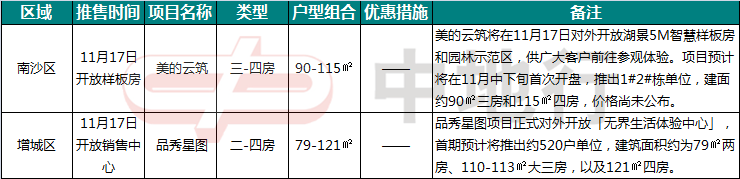 